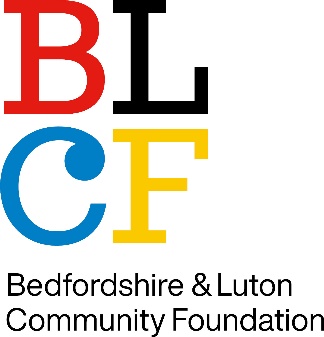 Recruitment Monitoring FormStrictly confidentialThe information you provide on this form is confidential and not shared but the information may be published in a summarised and anonymised form for trustees, in order to encourage transparency. There is no requirement for you to provide any of the information on this form, and throughout we provide an opportunity for you not to answer each question. Notwithstanding this, it will help us make progress in our commitment to Diversity, Equity and Inclusion if you complete this form as fully as possible. BLCF believes that:Diversity, Equity and Inclusion are all essential aspects of a charity’s approach to delivering its mission.Diversity of people brings diversity of perspective, skills and experience, which in turn can deliver richer creativity, better problem solving and greater impact for ourselves and our members. Leaders have a vital role in creating change by modelling positive behaviour and taking action. Everyone, no matter their background, should be able to access opportunities to fulfil their potential on a fair and equitable basis. Our service to our communities will be strengthened if our board has a broad range of direct experience and both lived and learned expertise. What is your ethnicity? (this is the ethnic group to which you perceive you belong) Do you consider yourself to have a disability or health condition that impacts on your participation in work or social activities?   What is your sexual orientation? What is your religion or belief? Do you have caring responsibilities?     What is your gender?     You can give an answer that is different to that on your birth certificate. What is your age?Ethnicity“X” one box or addAsian/Asian BritishBangladeshi Chinese	Indian	Pakistani  Other Asian ethnicity please addBlack/ African/ Caribbean/ Black BritishAfrican Caribbean USAEU citizenAny other Black ethnicity please describeMixed/multiple ethnic groupsPlease describe your ethnic identity (e.g. Black/Asian)WhiteBritish Scottish	Welsh	English   Gypsy or Irish Traveller    Irish EuropeanLatin AmericanTurkeyAny other ethnicity please describeArab/Arab BritishArab originAny other ethnicity please describePrefer not to sayPrefer not to sayDisability or health condition “X” one boxYesNoPrefer not to saySexual Orientation“X” one box or addStraight/HeterosexualGay or LesbianBisexualOther sexual orientation, please describePrefer not to sayRegion or belief“X” one box or addNo religionChristian (including Church of England, Catholic, Protestant and all other Christian denominations)BuddhistHinduJewishMuslimSikhAny other religion, please describe Prefer not to sayCaring responsibilitiesPlease “X” all that applyNone 	     Carer of child/children (under 18) 	Carer of disabled child/children Carer of disabled adult (18 and over)  Carer of older personPrefer not to say